Student Representative Assembly Meeting 19C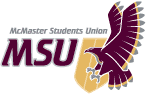 Sunday, April 28, 2019 at 10:00amCouncil Chambers, GH111Called to Order at 10:08amCALL OF THE ROLLTERRITORY RECOGNITIONThe SRA would like to recognize today that we are situated on traditional Haudenosaunee and Anishnaabe territories through the ‘Dish with One Spoon Wampum Treaty’.ADOPTION OF AGENDAMoved by Lee, seconded by McDermott to adopt the agenda, as presented. Passes UnanimouslyANNOUNCEMENTS FROM THE CHAIRThe Chair asked the observers to please sign in for the minutes. SPECIAL ORDERS OF THE DAY1. 	Recess for Meetings of MSU Incorporated and CFMU IncorporatedMoved by Farah, seconded by Reddy that the Assembly recess for the meetings of MSU Incorporated and CFMU Incorporated.Passes UnanimouslyRecessed at 10:06amCalled to Order at 11:17amCALL OF THE ROLLElizabeth Wong declined the chair. Moved by Lee, seconded by Zheng that the Assembly appoint Maryanne Oketch as Speaker Pro Tempore.Passes Unanimously2. 	Close Nominations for SRA Members to Standing Committees Finance (4)Internal Governance (4)Municipal Affairs (4)Provincial & Federal Affairs (4)Services (4)University Affairs (4)Moved by Farah, seconded by Reddy that the Assembly close nominations for SRA members to Standing Committees as listed.Nominations (Finance)DawdyGrewalHankinsHassanMcDermottNominations (Provincial & Federal Affairs)AlamBelliveauKampmanLiMcDermottNominations (Services)AcriJangraSinnigeVanderlindeZhengVote on MotionPasses UnanimouslyAcclamationsThe Speaker announced that Kaur, Singh, Jangra and Dawdy won the SRA seats on the Internal Governance Committee by acclamation.The Speaker announced that Sarhan, Herscovitch, Kaur and Singh won the SRA seats on the Municipal Affairs Committee by acclamation.The Speaker announced that Williams, Li, Alam and Homsi won the SRA seats on the University Affairs Committee by acclamation.Moved by Hankins, seconded by Zheng that the Assembly recess for 20 minutes. Hankins stated that the next part was going to be long and they should take a break before. AmendmentMoved by Lee, seconded by De Fazio that the Assembly recess for 20 minutes after the Standing Committee elections. Lee stated that the elections should happen first, and no candidates in the elections should be pressured into dropping out during the break. Vote on AmendmentIn Favour: 19 Opposed: 6 Abstentions: 3Opposed: Farah, Bertolo, Singh, Herscovitch, Williams, HassanAbstained: Zheng, Enuiyin, Li Amendment PassesVote on MotionIn Favour: 15 Opposed: 12 Abstentions: 3
Opposed: Farah, Robinson, Singh, Reddy, Au-Yeung, Enuiyin, Ganesh, Kaur, Williams, Dawdy, Hassan, HankinsAbstained: Li, De Fazio, Jangra Motion FailsParameters for ElectionsMoved by Robinson, seconded by Zheng that parameters be set at two minutes opening statements, 2 minute pooled questions, with a one minute answer cap, and a one minute closing statement. AmendmentMoved by Hankins, seconded by Enuiyin, that opening statements be reduced to one minute. Robinson stated that one minute goes by very quickly and suggested the Assembly vote this down.Vote on AmendmentIn Favour: 4 Opposed: 19 Abstentions: 1Opposed: Farah, Robinson, Bertolo, Zheng, McDermott, Sinnige, Ganesh, De Fazio, Grewal, Acri, Singh, Belliveau, Homsi, Kaur, Herscovitch, Alam, Jangra, Williams, KampmanAbstained: LiMotion FailsVote on ParametersIn Favour: 27 Abstentions: 1Abstained: EnuiyinMotion Passes Finance Committee Election for (4) SRA SeatsCandidates spoke within time allotted. Assembly voted by secret ballot. Grewal, Hankins, Hassan and McDermott won the SRA seats on Finance Committee.Provincial & Federal Affairs Committee Election for (4) SRA SeatsCandidates spoke within time allotted. Assembly voted by secret ballot. Belliveau, Kampman, Li and McDermott won the SRA seats on Provincial & Federal Affairs Committee.Services Committee Election for (4) SRA SeatsCandidates spoke within time allotted. Assembly voted by secret ballot. Acri, Jangra, Sinnige and Zheng won the SRA seats on Services Committee.Moved by Lee, seconded by Mohamed that the Assembly recess for 20 minutes.In Favour: 23 Opposed: 2 Abstentions: 1Opposed: Robinson, GaneshAbstained: EnuiyinMotion PassesRecessed at 1:41pmCalled to order at 2:03pm CALL OF THE ROLL3. 	Close Nominations for SRA Members to Other CommitteesProgramming Advisory Committee (2)Clubs Executive Council (2)Elections (3)General Assembly Planning (1)Information Technology Student Advisory Committee (1)MSU Governance & You (1)MSU Sustainability Education (2)Peer Support Promotions Working Group (2) Teaching Awards (3)Welcome Week Awards Selection (1)EFRT Advisory (1)First Year Council (1)Information Systems Committee (1)Interfaith Council (1)MUSC Board of Management (1)Neighbourhood Assistance Advisory Council (1)The Silhouette Board of Publication (1)Sponsorships and Donations (1)Moved by Farah, seconded by Robinson that the Assembly close nominations for SRA members to Other Committees as listed.Nominations (First Year Council)HerscovitchLeeNominations (Information Technology Student Advisory Committee)HankinsReddyNominations (Interfaith Council)EnuiyinMohammed Passes UnanimouslyAcclamationsThe Speaker announced that Kampman won the SRA seat on the Programming Advisory Committee by acclamation.The Speaker announced that Hankins and Kampman won the SRA seats on the Clubs Executive Council by acclamation.The Speaker announced that Zheng, Alam and Dawdy won the SRA seats on the Elections Committee by acclamation.The Speaker announced that Au-Yeung won the SRA seat on the General Assembly Planning Committee by acclamation.The Speaker announced that Herscovitch won the SRA seat on the MSU Governance & You Committee by acclamation.The Speaker announced that Au-Yeung and Singh won the SRA seats on the MSU Sustainability Education Committee by acclamation.The Speaker announced that Zheng won the SRA seat on the EFRT Advisory Committee by acclamation.The Speaker announced that Acri won the SRA seat on the Information Systems Committee by acclamation.The Speaker announced that Hankins won the SRA seat on the MUSC Board of Management by acclamation.The Speaker announced that Singh won the SRA seat on the Silhouette Board of Publication by acclamation.The Speaker announced that Homsi won the SRA seat on the Sponsorship and Donations Committee by acclamation.The Speaker announced that Homsi and De Fazio won the SRA seats on the Peer Support & Promotions Working Group by acclamation. The Speaker announced that Sarhan won the SRA seat on the Neighbourhood Assistance Advisory Council by acclamation.The Speaker announced that Belliveau won the SRA seat on the Welcome Week Awards Committee by acclamation.ParametersMoved by Singh, seconded by Au-Yeung that parameters be set at one minute opening statements, two minutes pooled questions, with a one minute cap on answers, and 30 second closing statements. Passes UnanimouslyFirst Year Council Election for (1) SRA SeatCandidates spoke within time allotted. Assembly voted by secret ballot. Herscovitch won the SRA seat on First Year council. Information Technology Student Advisory Committee Election for (1) SRA SeatAssembly voted by secret ballot. Reddy won the SRA seat on the Information Technology Student Advisory CommitteeInterfaith Council Election for (1) SRA SeatCandidates spoke within time allotted. Assembly voted by secret ballot. Mohammed won the SRA seat on the Interfaith Council.INFORMATION PERIODHankins suggested that the Assembly take a look at the website that Western has to encourage students to opt-in.Farah said her goodbyes to the Assembly members. QUESTION PERIODDe Fazio asked the board members how their transitions were going. De Fazio ceded their time to Robinson. Robinson stated that they were currently on their board transition weekend, but took a break for this meeting. They had spent lots of time with them together over the past two weeks. Robinson had no hesitations that they would be an awesome board. Farah stated that Josh Marando is going to be great president. Farah stated that some challenges for the club ratification process, they are going to be taking a lot of our stuff onwards, and some of the challenges are club ratification processes, you will here about that in June and Josh will take that on. BUSINESS ARISING FROM THE MINUTES1. 	Close Nominations for MSU Members to Standing CommitteesProvincial and Federal Affairs (1)Moved by Farah, seconded by Lee that the Assembly close nominations for MSU members to Standing Committees as listed.NominationsSurangh VamadevaAnna NaidenoraPasses UnanimouslyParametersMoved by Robinson, seconded by Au-Yeung to read out the statements.Passes UnanimouslyProvincial & Federal Affairs Committee Election for (1) MSU SeatAssembly voted by secret ballot. Anna Naidenora won the MSU seat on the Provincial & Federal Affairs Committee. 2. 	Close Nominations for MSU Members to Other CommitteesMoved by Farah, seconded by Robinson that the Assembly close nominations for MSU members to Other Committees as listed.
Nominations (Information Technology Student Advisory Committee)HankinsMaddison Shrock AmendmentMoved by De Fazio, seconded by Robinson to close nominations for MSU members to Other Committees as listed, except: MSU Governance & You, Teaching Awards, Peer Support Promotions Working Group.In Favour: 25 Abstentions: 2Abstained: Mohammed, EnuiyinAmendment PassesVote on Main MotionPasses UnanimouslyAcclamationsThe Speaker announced that Bryan Wong won the MSU seat on the Programming Advisory Committee by acclamation.The Speaker announced that Joseph Vincent De Fazio won the SRA/MSU seat on the Child Care Centre Advisory Committee by acclamation.The Speaker announced that Brittany Williams won the MSU seat on the General Assembly Planning Committee by acclamation.The Speaker announced that Giancarlo de Re won the MSU seat on the Neighbourhood Assistance Advisory Committee by acclamation.The Speaker announced that Kaur, Elizabeth Wong and Brian Zheng won the MSU seat on the University Book Store Committee by acclamation.ParametersMoved by Robinson, seconded by Singh to give 1.5 minutes for an opening statement, and allow the absent MSU member’s statement to be read in full. Passes UnanimouslyInformation Technology Student Advisory Committee Election for (1) MSU SeatAssembly voted by secret ballot. Hankins won the MSU seat on the Information Technology Student Advisory Committee.BUSINESS1. 	Ratification of Executive Board MembersMoved by Farah, seconded by Singh that the Assembly ratify the results of the Executive Board Election.Passes Unanimously2. 	Executive Board ParametersMoved by Farah, seconded by Robinson that the Assembly delegate all of its authority to the Executive Board with the exception that the Executive Board will not change any MSU Bylaws, nor shall it approve any SRA minutes, from May 1, 2019 – August 31, 2019.Passes UnanimouslyTIME OF NEXT MEETINGTBDCALL OF THE ROLLMoved by Farah, seconded by Robinson that the meeting be adjourned.Passes by General ConsentAdjourned at 4:33pm /efPresentAcri, Alam, Au-Yeung, Bertolo, Dawdy, De Fazio, Farah, Grewal, Hankins, Hassan, Herscovitch, Homsi, Jangra, Kampman, Kaur, Lee, Li, McDermott, Mesic, Mohamed, Reddy, Robinson, Sarhan, Singh, Sinnige, Williams, ZhengAbsent Excused: Randhuwa AbsentEpifano, Huang, Pagniello, VanderlindeLate Belliveau, Enuiyin, Ganesalingan Others Present: Maggie Gallagher (MSU Comptroller), Emma Ferguson (Recording Secretary)ChairElizabeth WongPresentAcri, Alam, Au-Yeung, Belliveau, Bertolo, Dawdy, De Fazio, Enuiyin, Farah, Ganesalingan, Grewal, Hankins, Hassan, Herscovitch, Homsi, Jangra, Kampman, Kaur, Lee, Li, McDermott, Mesic, Mohamed, Reddy, Robinson, Sarhan, Singh, Sinnige, Williams, ZhengAbsent Excused: Randhuwa AbsentEpifano, Huang, Pagniello, VanderlindeLate Others Present: Maggie Gallagher (MSU Comptroller), Emma Ferguson (Recording Secretary)ChairElizabeth WongCandidateVote Dawdy14Grewal23Hankins18Hassan24McDermott25Spoiled0Abstained0CandidateVote AlamBelliveau22Kampman26Li21McDermott18Spoiled1Abstained0CandidateVote Acri24Jangra27Sinnige26Vanderlinde6Zheng24Spoiled0Abstained0PresentAcri, Alam, Au-Yeung, Belliveau, Bertolo, Dawdy, De Fazio, Enuiyin, Farah, Ganesalingan, Grewal, Hankins, Hassan, Herscovitch, Homsi, Jangra, Kampman, Lee, Li, Mesic, Mohamed, Reddy, Robinson, SarhanAbsent Excused: Randhuwa AbsentEpifano, Huang, Pagniello, VanderlindeLate Kaur, McDermott, Singh, Sinnige, Williams, ZhengOthers Present: Maggie Gallagher (MSU Comptroller), Emma Ferguson (Recording Secretary)ChairMaryanne OketchCandidateVote Herscovitch14Lee12Spoiled0Abstained0CandidateVote Hankins8Reddy19Spoiled0Abstained0CandidateVote Enuiyin13Mohammed 15Spoiled0Abstained0CandidateVote Surangh Vamadeva11Anna Naidenora15Spoiled0Abstained1CandidateVote Hankins13Madison Shrock11Spoiled0Abstained0PresentAcri, Alam, Au-Yeung, Belliveau, Dawdy, De Fazio, Farah, Ganesalingan, Grewal, Hankins, Hassan, Herscovitch, Homsi, Jangra, Kampman, Kaur, Lee, Li, McDermott, Mesic, Mohamed, Reddy, Robinson, Sarhan, Singh, Sinnige, Williams, ZhengAbsent Excused: Enuiyin, Randhuwa AbsentBertolo, Epifano, Huang, Pagniello, VanderlindeLate Others Present: Maggie Gallagher (MSU Comptroller), Emma Ferguson (Recording Secretary)ChairMaryanne Oketch 